Задание на 8 апреля 2020 года, группа №1, «Сухое строительство».Отправить выполненное задание на почту kds@apt29.ru, либо личным сообщением ВК или Вайбер, ДО 9 АПРЕЛЯ 2020 ГОДА ДО 15:00.1. Внимательно ознакомится с теоретической частью.2. Ответить письменно на вопросы. (Можно отправлять в любом варианте).Контрольные вопросы в конце документа. Что бы ответить на контрольные вопросы, можно руководствоваться интернет – ресурсом: knauf.ru Листы ГСП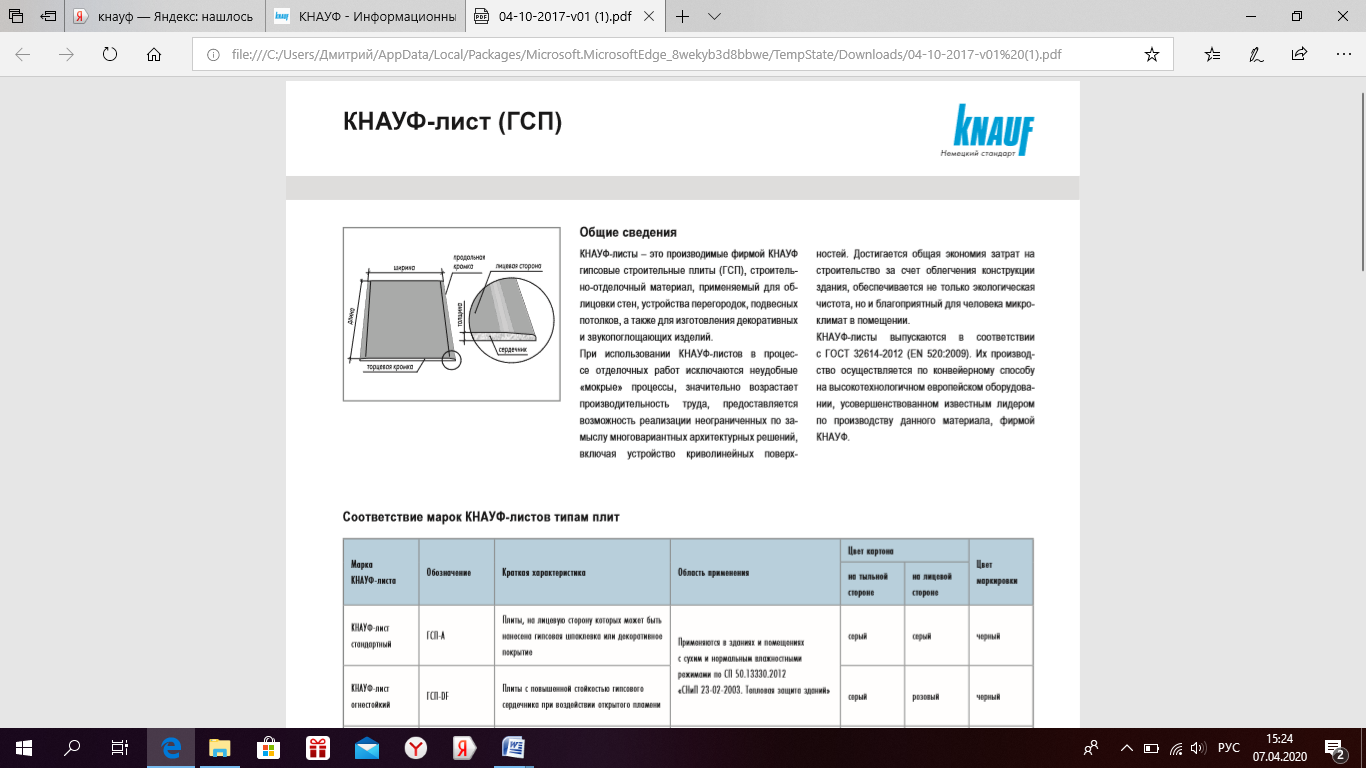 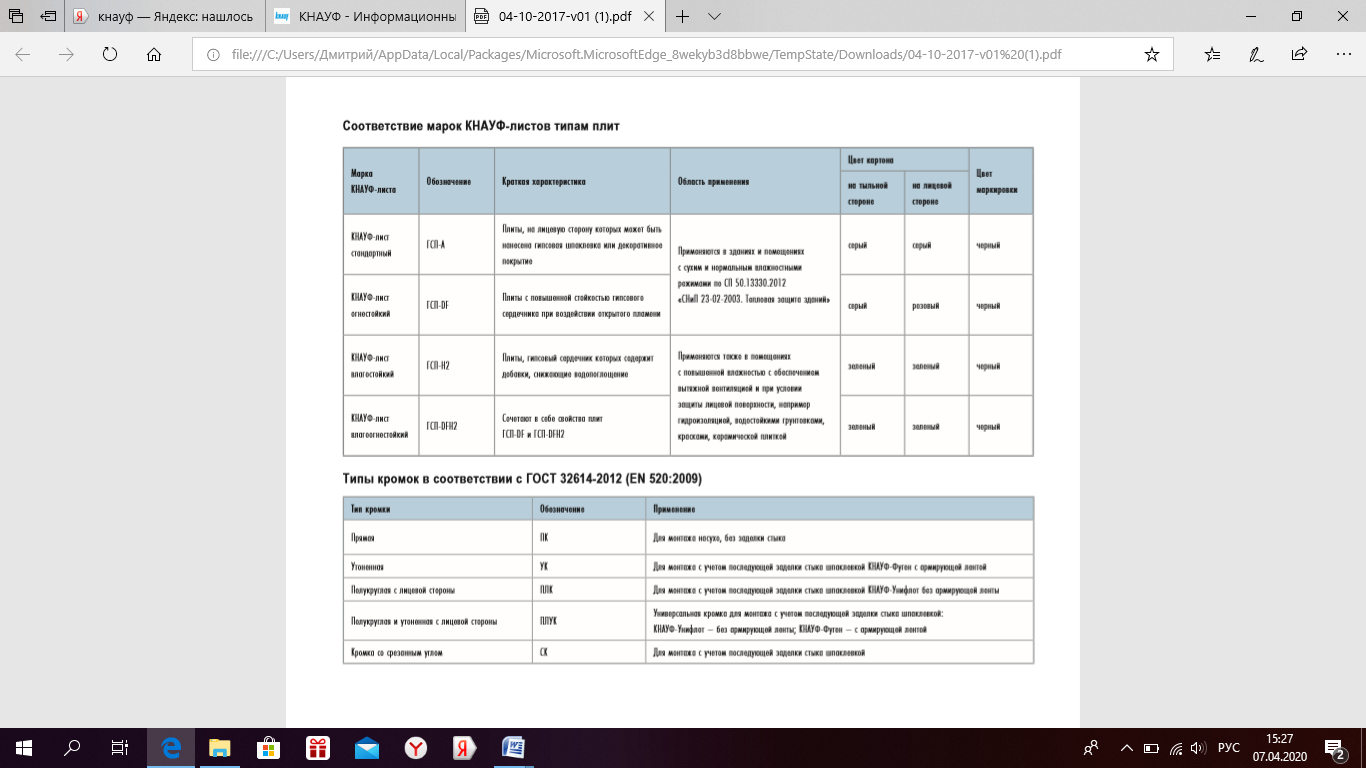 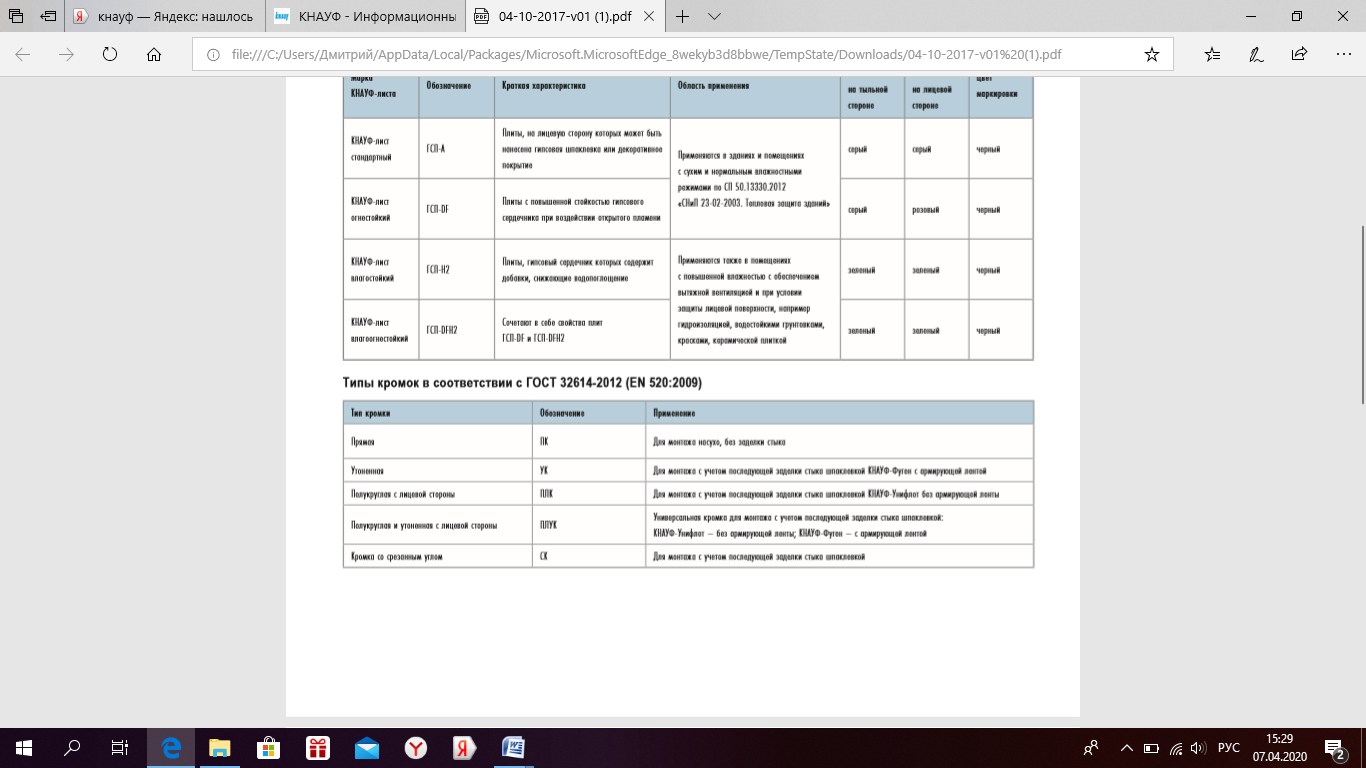 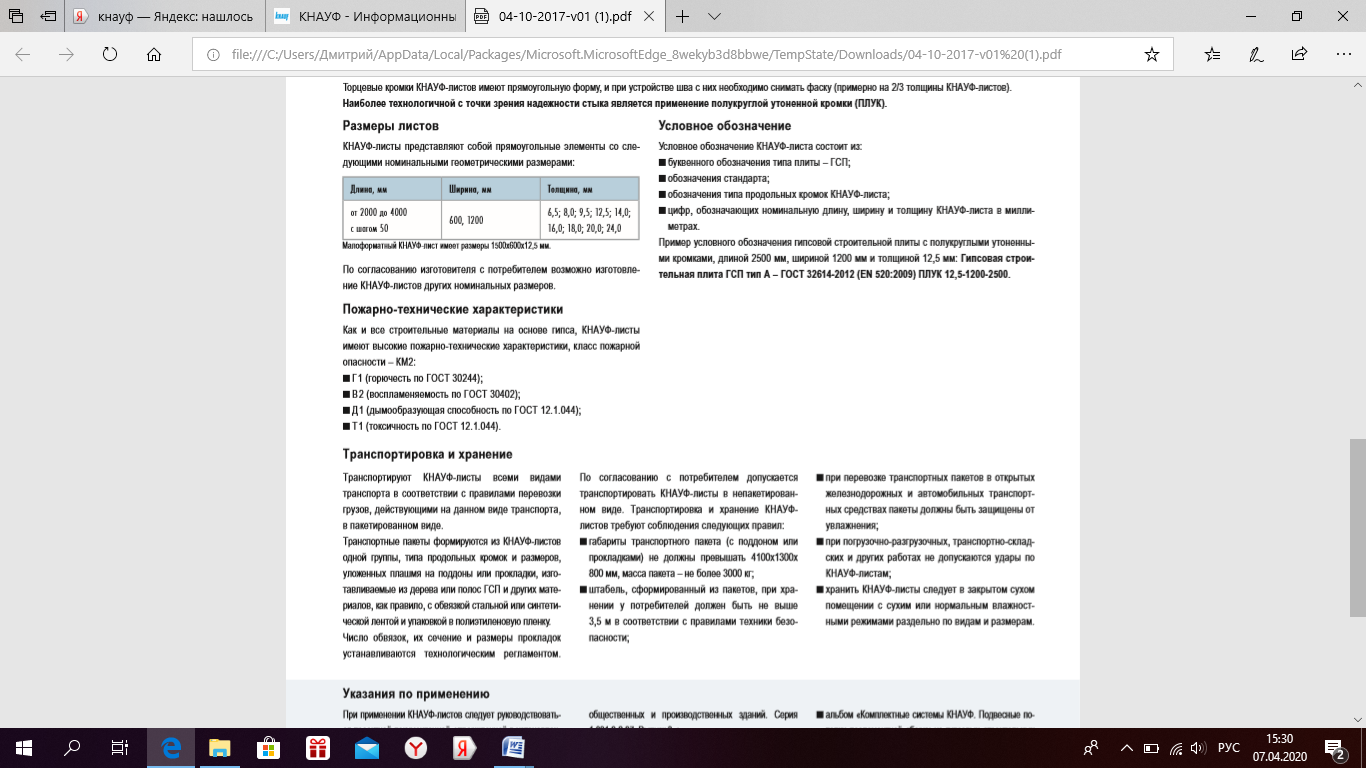 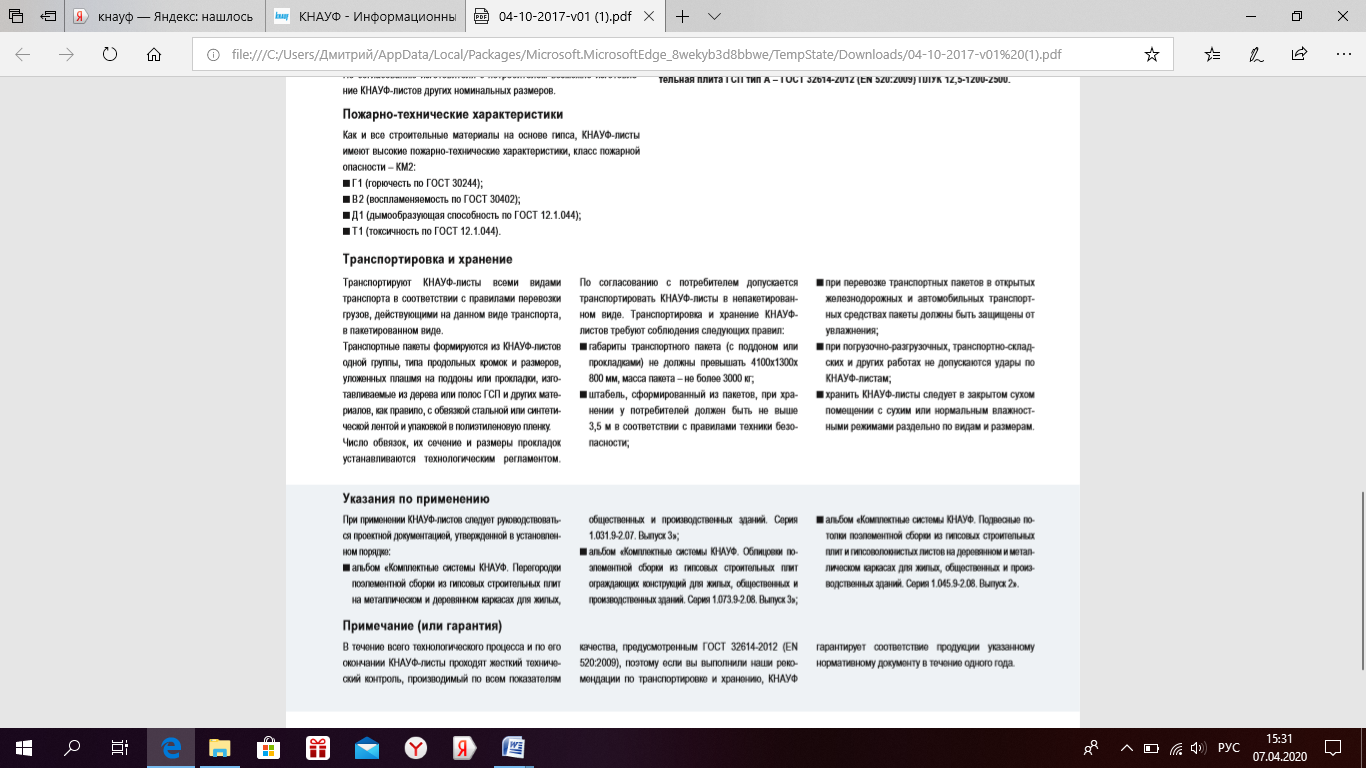 Контрольные вопросы.1. Дайте определение Кнауф-листам.2. В соответствии с каким ГОСТ изготавливаются Кнауф-листы?3. Напишите марки листов. Дайте к каждой марке краткую характеристику и обозначьте цвет картона.4. Напишите обозначения и название типам кромак.5. Стандартные размеры листов ГСП?6. Чем отличается отделка листами ГСП от влажной отделки штукатурками? (Прошу дать ответ своими словами, в ответе указать плюсы и минусы каждой из отделок).Ответы на вопросы прошу давать полные и развернутые!!!